Заказчик: Муниципальное казенное учреждение "Управление развития жилищно-коммунального комплекса"Кемерово 2023Содержание1. Общие положения.	32. Описание условий организации централизованного теплоснабжения, индивидуального теплоснабжения, а также поквартирного отопления.	33. Обоснование предлагаемых для реконструкции котельных с увеличением зоны их действия путем включения в нее зон действия существующих источников тепловой энергии.	34. Обоснование предлагаемых для вывода в резерв и (или) вывода из эксплуатации котельных при передаче тепловых нагрузок на другие источники тепловой энергии.	45. Обоснование организации индивидуального теплоснабжения в зонах застройки городского округа малоэтажными жилыми зданиями.	46. Обоснование организации теплоснабжения в производственных зонах на территории городского округа.	47. Обоснование перспективных балансов производства и потребления тепловой мощности источников тепловой энергии и теплоносителя и присоединенной тепловой нагрузки в каждой из систем теплоснабжения городского округа.	48. Анализ целесообразности ввода новых и реконструкции существующих источников тепловой энергии с использованием возобновляемых источников энергии, а также местных видов топлива.	59. Результаты расчетов радиуса эффективного теплоснабжения.	510. Структура предложений.	511. Предложения по новому строительству, реконструкции, техническому перевооружению и (или) модернизацию источников теплоснабжения в рамках актуализированного варианта развития систем теплоснабжения.	612. Объемы капитальных вложений.	91. Общие положенияВ данном разделе приведены предложения по новому строительству, реконструкции, техническому перевооружению и (или) модернизации источников тепловой энергии.В результате реализации предложенных мероприятий полностью покрывается потребность в приросте тепловой нагрузки в каждой из зон действия источников тепловой энергии и в зонах, не обеспеченных источниками тепловой энергии.По состоянию на 2022 г. на территории городского округа отсутствуют источники с комбинированной выработкой тепловой и электрической энергии. "Схемой и программой развития единой энергетической системы России на 2022 - 2028 годы", " Схемой и программой перспективного развития электроэнергетики Кемеровской области - Кузбасса на 2021 - 2025 годы" не предусматривается строительство на территории городского округа источников с комбинированной выработкой тепловой и электрической энергии. В связи с чем, в данном разделе не прорабатываются требования, предусмотренные подпунктами "б", "в", "г", "д", "е", "з", "и" пункта 63 "Требований к схемам теплоснабжения, порядку их разработки и утверждения", относящиеся к описанию источников с комбинированной выработкой тепловой и электрической энергии.2. Описание условий организации централизованного теплоснабжения, индивидуального теплоснабжения, а также поквартирного отопленияЦентрализованное теплоснабжение предусмотрено для существующей застройки и перспективной многоэтажной застройки.Зоны действия индивидуального теплоснабжения в городском округе сформированы в исторически сложившихся районах с малоэтажной индивидуальной застройкой, теплоснабжение данной застройки осуществляется либо от индивидуальных угольных котлов, либо используется печное отопление.На перспективу индивидуальное теплоснабжение предусматривается для индивидуального жилищного фонда и малоэтажной застройки.Поквартирное отопление в многоквартирных многоэтажных зданиях по состоянию базового года разработки схемы теплоснабжения не применяется и на перспективу не планируется.3. Обоснование предлагаемых для реконструкции котельных с увеличением зоны их действия путем включения в нее зон действия существующих источников тепловой энергииВ Междуреченском городском округе реконструкции котельных с увеличением зоны их действия путем включения в нее зон действия, существующих источников тепловой энергии не предлагается.4. Обоснование предлагаемых для вывода в резерв и (или) вывода из эксплуатации котельных при передаче тепловых нагрузок на другие источники тепловой энергииВ Междуреченском городском округе вывод в резерв или вывод из эксплуатации котельных при передаче тепловых нагрузок на другие источники тепловой энергии не предлагается.5. Обоснование организации индивидуального теплоснабжения в зонах застройки городского округа малоэтажными жилыми зданиямиИндивидуальное теплоснабжение предусматривается для индивидуальной и малоэтажной застройки. Основанием для принятия такого решения является удаленность планируемых районов застройки указанных типов от существующих сетей систем централизованного теплоснабжения и низкая плотность тепловой нагрузки в этих зонах, что приводит к существенному увеличению затрат и снижению эффективности централизованного теплоснабжения.6. Обоснование организации теплоснабжения в производственных зонах на территории городского округаПерспективное развитие промышленности городского округа намечено за счет развития и реконструкции существующих предприятий. Возможный прирост теплопотребления на промышленных предприятиях за счет расширения производства будет компенсироваться снижением за счет внедрения энергосберегающих технологий.7. Обоснование перспективных балансов производства и потребления тепловой мощности источников тепловой энергии и теплоносителя и присоединенной тепловой нагрузки в каждой из систем теплоснабжения городского округаДанные балансы представлены в документах "Схема теплоснабжения Междуреченского городского округа. Актуализация на 2024 г. Обосновывающие материалы. Глава 4. Существующие и перспективные балансы тепловой мощности источников тепловой энергии и тепловой нагрузки потребителей" и "Схема теплоснабжения Междуреченского городского округа. Актуализация на 2024 г. Обосновывающие материалы. Глава 6. Существующие и перспективные балансы производительности водоподготовительных установок и максимального потребления теплоносителя теплопотребляющими установками потребителей, в том числе в аварийных режимах".8. Анализ целесообразности ввода новых и реконструкции существующих источников тепловой энергии с использованием возобновляемых источников энергии, а также местных видов топливаМестные виды топлива (каменный уголь Кузнецкого угольного бассейна) применяется на всех источниках тепловой энергии Междуреченского городского округа, за исключением котельной п. Теба и котельной п. Майзас ООО "УТС" (электрокотельные).Использование солнечной энергии (гелиоэнергетика) на нужды коммунальной теплоэнергетики в Сибирском регионе невозможно, в виду наличия холодного периода и большого количества пасмурных дней в летний период.Применение геотермальной энергетики – в коммунальной энергетике в Междуреченском городском округе невозможно, ввиду отсутствия на территории геотермальных источников и горячих вод приближенных к поверхности земной коры.Использование биотоплива (биогаза) в коммунальной энергетике в Междуреченском городском округе невозможно, ввиду отсутствия на территории городского округа крупных источников исходного сырья: отходов крупного рогатого скота, птицеводства, отходов спиртовых и ацетонобутиловых заводов, биомассы различных видов растений.Использование биотоплива (древесного топлива) в коммунальной энергетике в Междуреченском городском округе невозможно, ввиду отсутствия на территории городского округа крупных источников исходного сырья: крупных объектов лесозаготовки и лесопереработки.Использование тепловой энергии мусоросжигательных заводов в коммунальной энергетике в Междуреченском городском округе невозможно, ввиду отсутствия на территории городского округа мусоросжигательных заводов.9. Результаты расчетов радиуса эффективного теплоснабженияВ соответствии с пп. а) п.6 Требований к схемам теплоснабжения, радиус эффективного теплоснабжения, определяемый для зоны действия каждого источника тепловой энергии, должен позволять определить условия, при которых подключение новых или увеличивающих тепловую нагрузку теплопотребляющих установок к системе теплоснабжения нецелесообразно вследствие увеличения совокупных расходов в указанной системе на единицу тепловой мощности.С целью решения указанной задачи была рассмотрена методика, представленная в Методических указаниях по разработке схем теплоснабжения, утвержденных приказом Минэнерго №212 от 05.03.2019.В соответствии с одним из основных положений указанной методики, вывод о попадании объекта возможного перспективного присоединения в радиус эффективного теплоснабжения принимается исходя из следующего условия: отношение совокупных затрат на строительство и эксплуатацию тепломагистрали к выручке от реализации тепловой энергии должно быть менее или равно 100%. В противном случае рассматриваемый объект не попадает в границы радиуса эффективного теплоснабжения и присоединение объекта к системе централизованного теплоснабжения является нецелесообразным.Изложенный принцип, в соответствии с Требованиями к схемам теплоснабже-ния, был использован при оценке эффективности подключения перспективных потребителей к СЦТ от существующих источников тепловой энергии (мощности). Все решения по развитию СЦТ города, принятые в рекомендованном сценарии, разработаны с учетом указанного принципа.В перспективе для определения попадания объекта, рассматриваемого для подключения к СЦТ, в границы радиуса эффективного теплоснабжения, необходимо использовать вышеописанный метод, т.е. выполнять сравнительную оценку совокупных затрат на подключение и эффекта от подключения объекта; при этом в качестве расчетного периода используется полезный срок службы тепловых сетей и теплосетевых объектов.10. Структура предложенийПредложения по строительству, реконструкции, техническому перевооружению и (или) модернизацию источников тепловой энергии были сформированы на основе актуализированного варианта развития систем теплоснабжения городского округа в соответствии с документом "Схема теплоснабжения Междуреченского городского округа. Актуализация на 2024 г. Обосновывающие материалы. Книга 5. Мастер-план развития систем теплоснабжения".В результате реализации мероприятий полностью покрывается потребность в приросте тепловой нагрузки в каждой из зон действия существующих источников тепловой энергии и в зонах, не обеспеченных источниками тепловой энергии.Предложения по новому строительству, реконструкции, техническому перевооружению  и (или) модернизации источников тепловой энергии образуют отдельную группу проектов "Источники теплоснабжения", которая разделена на две подгруппы по виду предлагаемых работ: "реконструкция существующих источников теплоснабжения" и "новое строительство источников теплоснабжения".Подгруппа "Реконструкция существующих источников теплоснабжения" делится на следующие категории проектов:замена, реконструкция, капремонт котельного оборудования;ввод в эксплуатацию, реконструкция вспомогательного оборудования;реконструкция зданий и сооружений.11. Предложения по новому строительству, реконструкции, техническому перевооружению и (или) модернизацию источников теплоснабжения в рамках актуализированного варианта развития систем теплоснабженияИнформация по подгруппе проектов "Реконструкция существующих источников теплоснабжения" приведена в таблицах 1-3.Таблица 1. Перечень мероприятий по реконструкции и модернизации источников тепловой энергии (замена, реконструкция, капитальный ремонт котельного оборудования)Таблица 2. Перечень мероприятий по реконструкции источников тепловой энергии – ввод в эксплуатацию, реконструкция вспомогательного оборудованияТаблица 3. Перечень мероприятий по реконструкции источников тепловой энергии – реконструкция зданий и сооружений12. Объемы капитальных вложенийСведения по величине необходимых инвестиций в строительство, реконструкцию, техническое перевооружение и (или) модернизацию источников тепловой энергии на каждом этапе приведены в таблице 4.Таблица 4. Сводные данные по развитию источников тепловой энергии городского округа, с капитальными затратами в прогнозных ценах в тыс. руб. без НДС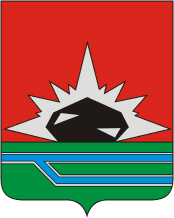 Схема теплоснабженияМеждуреченского городского округаКемеровской области - Кузбасса
Актуализация на 2024 г.Обосновывающие материалыГлава 7. Предложения по строительству, реконструкции, техническому перевооружению и (или) модернизации источников тепловой энергии№п/пНаименование источникаГод проведения мероприятияНаименование мероприятияКоличество котлов, шт.Производительность котла, Гкал/ч (т/ч)Установленная мощность котельной на 2033 год, Гкал/чТепловая нагрузка потребителей договорная на 2033 год, Гкал/ч1Котельная №12 ООО "УТС"2023Замена паровых котлов ДКВР-6,5-13 №1,2 на водогрейные котлы КВТС-6,526,526,014,6581Котельная №12 ООО "УТС"2024Замена парового котла ДКВР-6,5-13 №3 на водогрейный котел КВТС-6,516,526,014,6581Котельная №12 ООО "УТС"2025Замена парового котла ДКВР-6,5-13 №4 на водогрейный котел КВТС-6,516,526,014,658№п/пНаименование источникаГод проведения мероприятияНаименование мероприятия1Котельная №12 ООО "УТС"2023Проектные работы на реконструкцию котельной №12 с заменой паровых котлов на водогрейные котлы2Котельная №12 ООО "УТС"2023Государственная экспертиза проектной документации на реконструкцию котельной №12 с заменой паровых котлов на водогрейные котлы3Котельная №12 ООО "УТС"2023Технологический и ценовой аудит проектных решений по реконструкцию котельной №12 с заменой паровых котлов на водогрейные котлы4Междуреченская котельная ООО ХК "СДС-Энерго"2024Строительство бака-аккумулятора горячей воды объемом 1000 м³5Междуреченская котельная ООО ХК "СДС-Энерго"2023Приобретение переносного расходомера№п/пНаименование источникаГод проведения мероприятияНаименование мероприятияРайонная котельная МУП "МТСК"2024-2025Выполнение мероприятий в рамках категорирования Районной котельной, направленных на обеспечение физической защиты и антитеррористической защищенности (проектирование и монтаж инженерно-технических средств охраны ТЭК)Котельная №4а-5а ООО "УТС"2023Выполнение мероприятий в рамках категорирования котельных №4а-5а, №12 (устройство ограждения вокруг территории котельных №4а-5а, №12)Котельная №12 ООО "УТС"2023-20242026-2027Проектирование и строительство нежилого здания имущественного комплекса котельной №12 (угольный склад)Котельная №12 ООО "УТС"2023Завершение работ по закрытому угольному складу котельной №4а-5аМеждуреченская котельная ООО ХК "СДС-Энерго"2023Установка пункта охраныМеждуреченская котельная ООО ХК "СДС-Энерго"2024Приобретение сервера DEPO Storm 3470A2A (2U12, 2×Xeon 4309Y, 2×16 GB RAM, 1×240 GB)Междуреченская котельная ООО ХК "СДС-Энерго"2025Приобретение фронтального погрузчика Shantui SL 30 (аналог)Междуреченская котельная ООО ХК "СДС-Энерго"2025Приобретение МФУ Катюша М348 принтер/ копир/ сканер/ факс, А3+Тумба для МФУ Катюша М348Междуреченская котельная ООО ХК "СДС-Энерго"2026Приобретение легкового автомобиляМеждуреченская котельная ООО ХК "СДС-Энерго"2026Приобретение ПКМеждуреченская котельная ООО ХК "СДС-Энерго"2027Приобретение МФУ Катюша М247 принтер/ копир/ сканер/ факсМеждуреченская котельная ООО ХК "СДС-Энерго"2028Реконструкция кровли здания котельной инв. №00000634Междуреченская котельная ООО ХК "СДС-Энерго"2028Приобретение самосвала Камаз 65115-026№ п/пНаименование мероприятия20232024202520262027202820292030203120322033ВсегоИсточники финансированияЕТО №001 - МУП "МТСК"-1500015000--------300001Реконструкция Районной котельной МУП "МТСК"-1500015000--------300001.1Выполнение мероприятий в рамках категорирования Районной котельной, направленных на обеспечение физической защиты и антитеррористической защищенности (проектирование и монтаж инженерно-технических средств охраны ТЭК)-1500015000--------30000собственные средства ТСО - средства из прибыли (инвестиционная программа)ЕТО №002 - ООО "УТС"684504881792301905823000------1685552Реконструкция котельной 4а-5а ООО "УТС"20123----------201232.1Выполнение мероприятий в рамках категорирования котельных №4а-5а, №12 (устройство ограждения вокруг территории котельных №4а-5а, №12)19711----------19711собственные средства ТСО (инвестиционная программа)2.2Завершение работ по закрытому угольному складу котельной №4а-5а412----------412собственные средства ТСО (инвестиционная программа)3Реконструкция котельной №12 ООО "УТС"483274881792301905823000------1484323.1Проектные работы на реконструкцию котельной №12 с заменой паровых котлов на водогрейные котлы4627----------462720% собственные средства ТСО, 80% заемные средства (прочие привлеченные средства, ФНБ займ)3.2Государственная экспертиза проектной документации на реконструкцию котельной №12 с заменой паровых котлов на водогрейные котлы801----------80120% собственные средства ТСО, 80% заемные средства (прочие привлеченные средства, ФНБ займ)3.3Технологический и ценовой аудит проектных решений по реконструкции котельной №12 с заменой паровых котлов на водогрейные котлы240----------24020% собственные средства ТСО, 80% заемные средства (прочие привлеченные средства, ФНБ займ)3.4Реконструкция котельной №12 с заменой паровых котлов на водогрейные котлы42352461299230--------9771120% собственные средства ТСО, 80% заемные средства (прочие привлеченные средства, ФНБ займ)3.5Проектирование и строительство нежилого здания имущественного комплекса котельной №12 (угольный склад)3062688-1905823000------45052собственные средства ТСО (инвестиционная программа)ЕТО №003 - ООО ХК "СДС-Энерго"932153183881470810013488-----384274Реконструкция Междуреченской котельной ООО ХК "СДС-Энерго"932153183881470810013488-----384274.1Установка пункта охраны632----------632собственные средства ТСО - амортизационные отчисления (инвестиционная программа)4.2Строительство бака-аккумулятора горячей воды объемом 1000 м³-14735---------14735собственные средства ТСО - амортизационные отчисления (инвестиционная программа)4.3Приобретение сервера DEPO Storm 3470A2A (2U12, 2×Xeon 4309Y, 2×16 GB RAM, 1×240 GB)-583---------583собственные средства ТСО - амортизационные отчисления (инвестиционная программа)4.4Приобретение фронтального погрузчика Shantui SL 30 (аналог)--3474--------3474собственные средства ТСО - амортизационные отчисления (инвестиционная программа)4.5Приобретение МФУ Катюша М348 принтер/ копир/ сканер/ факс, А3+Тумба для МФУ Катюша М348--407--------407собственные средства ТСО - амортизационные отчисления (инвестиционная программа)4.6Приобретение легкового автомобиля---4596-------4596собственные средства ТСО - амортизационные отчисления (инвестиционная программа)4.7Приобретение ПК---112-------112собственные средства ТСО - амортизационные отчисления (инвестиционная программа)4.8Приобретение МФУ Катюша М247 принтер/ копир/ сканер/ факс----100------100собственные средства ТСО - амортизационные отчисления (инвестиционная программа)4.9Реконструкция кровли здания котельной инв. №00000634-----8352-----8352собственные средства ТСО - амортизационные отчисления (инвестиционная программа)4.10Приобретение самосвала Камаз 65115-026-----5136-----5136собственные средства ТСО - амортизационные отчисления (инвестиционная программа)4.11Приобретение переносного расходомера300----------300собственные средства ТСО - амортизационные отчисления (инвестиционная программа)ВСЕГО:693817913528111237662310013488-----236981